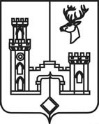 СОВЕТ НАРОДНЫХ ДЕПУТАТОВРАМОНСКОГО МУНИЦИПАЛЬНОГО РАЙОНАВОРОНЕЖСКОЙ ОБЛАСТИРЕШЕНИЕот 14.06.2022 № 178          р.п. РамоньО внесении изменений в решение Совета народных депутатов Рамонского муниципального района Воронежской области от 06.02.2018 № 245 «Об утверждении Регламента Совета народных депутатов Рамонского муниципального района Воронежской области»В целях приведения нормативных правовых актов в соответствие с действующим законодательством Совет народных депутатов Рамонского муниципального района Воронежской области р е ш и л :Внести следующие изменения в решение Совета народных депутатов Рамонского муниципального района Воронежской области от 06.02.2018 № 245 «Об утверждении Регламента Совета народных депутатов Рамонского муниципального района Воронежской области» в части, касающейся Приложения «Регламент Совета народных депутатов Рамонского муниципального района Воронежской области» (далее – Регламент):1.1. В разделе 3 «Процедура подготовки и принятия муниципальных правовых актов Совета народных депутатов» Регламента:- статью 43 изложить в следующей редакции:«1. Субъекты правотворческой инициативы в муниципальном районе определены статьей 26 Устава муниципального района.»;- статью 44 изложить в следующей редакции:«1. Требования, предъявляемые к проекту нормативного правового акта, вносимого в порядке правотворческой инициативы, определяются нормативным правовым актом Совета народных депутатов.»;1.2. В разделе 4 «Процедура рассмотрения проекта нормативного правового акта» Регламента:- статью 48 изложить в следующей редакции:«1. Порядок внесения проекта нормативного правового акта на рассмотрение Советом народных депутатов определяется нормативным правовым актом Совета народных депутатов.».Опубликовать настоящее решение в официальном издании органов местного самоуправления Рамонского муниципального района Воронежской области «Муниципальный вестник».Контроль исполнения настоящего решения возложить на председателя постоянной комиссии Совета народных депутатов Рамонского муниципального района Воронежской области седьмого созыва по регламенту, депутатской этике и законности Таранцова Ю.И.              Глава муниципального района_____________                            __Н.В. ФроловПредседатель Совета народных депутатов муниципального района________________А.В. Расходчиков